VERB –ING FORM. (GERUND)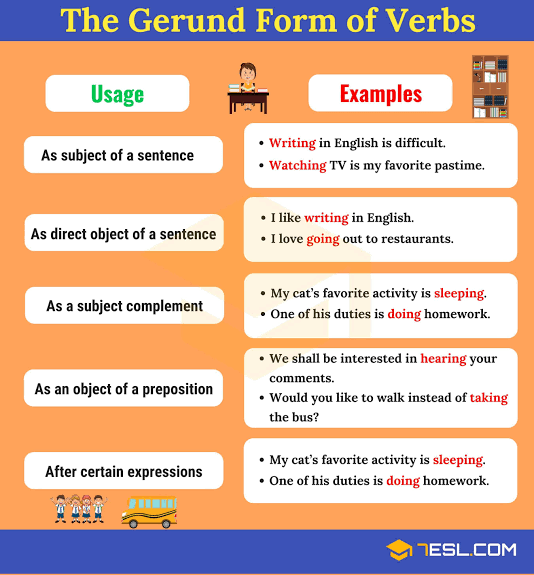 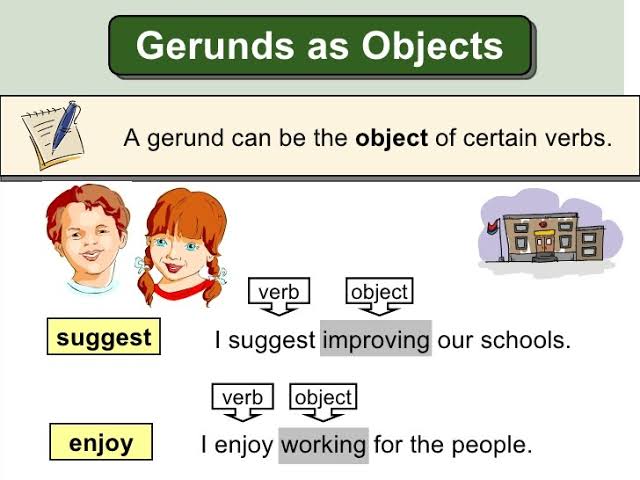 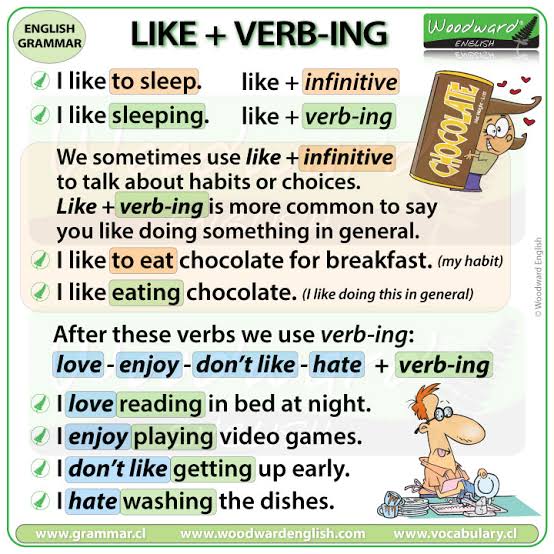 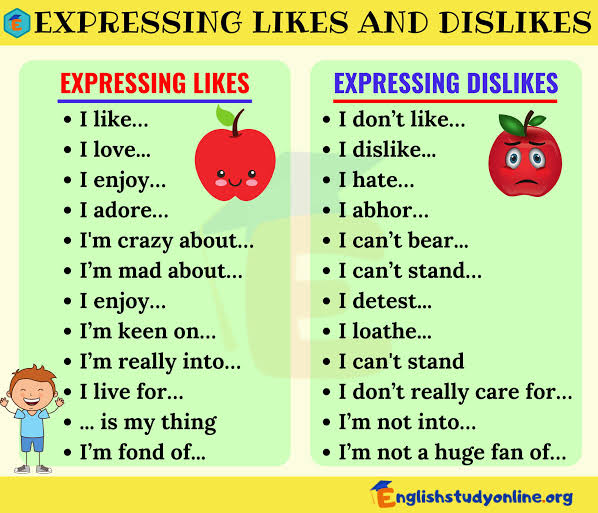 Homework: Answer the following exercises using verbs in the –ing form.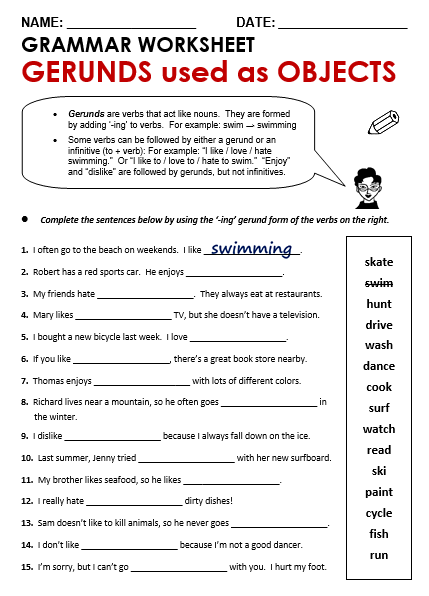 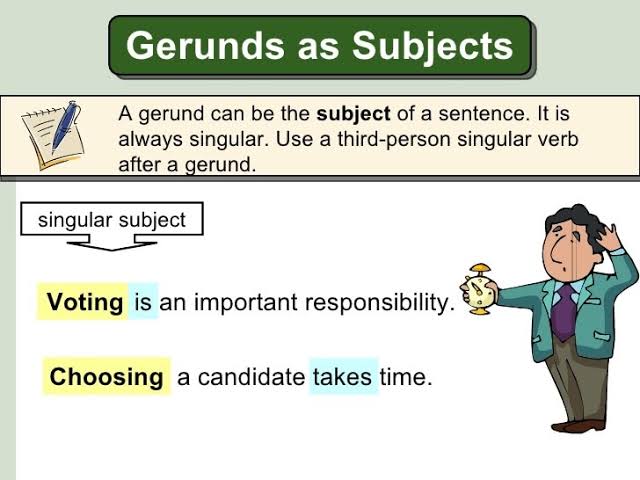 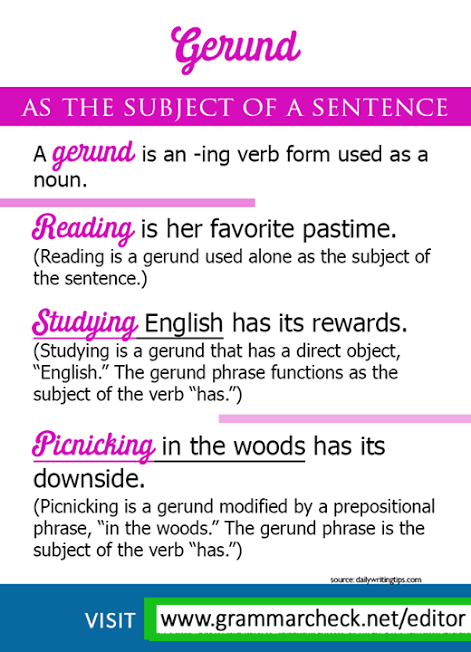 Homework: Answer the following exercises using verbs in the –ing form.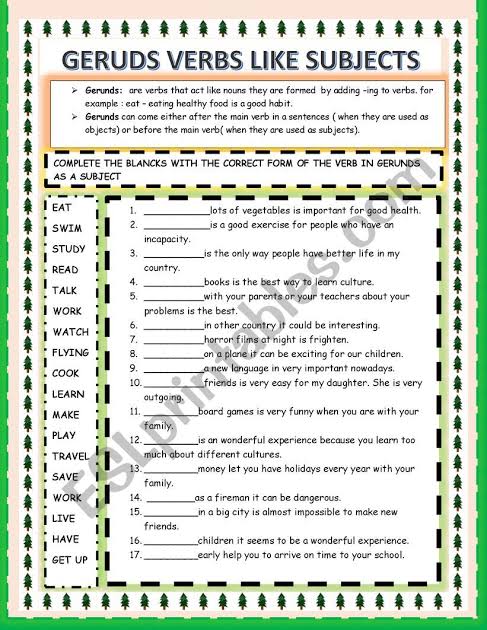 Orchestra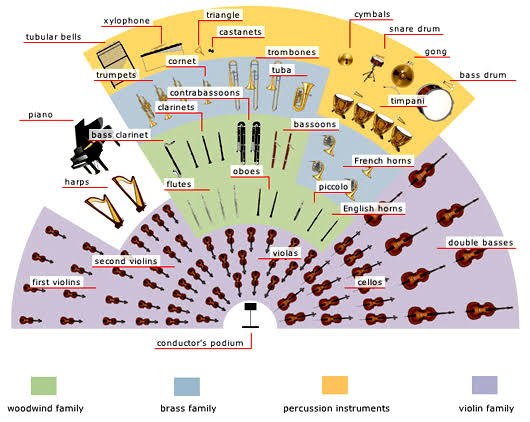 